Attachment 1List of the COVID-19 nucleic acid testing facilities designated or recognized by Chinese Embassy in Saudi Arabia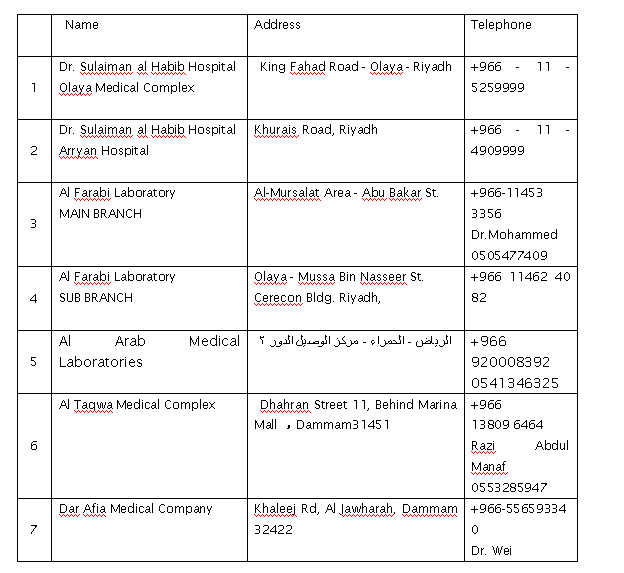 